Banque Islamique de Développement(BID)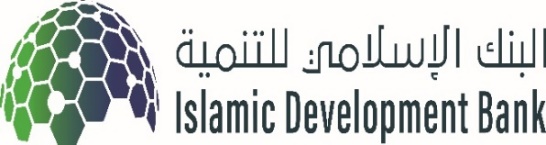 Agence Sénégalaise d’Electrification Rurale (ASER)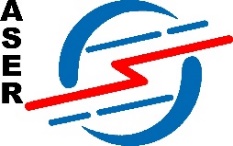 Planning de visite de Site Planning de visite de Site Planning de visite de Site DateVILLAGES ET ITINERAIRE LOTSMardi 15 décembre 2020SAINT-LOUIS (Rencontre à la mairie de la commune de Fass Ngom à 10h00 précises GMT)Mardi 15 décembre 2020VISITE VILLAGE DE TEUD BITTYLOT 2Mercredi 16 décembre 2020LOUGA (Rencontre à la mairie de la commune de Kab Gaye à 10h00 précises GMT)Mercredi 16 décembre 2020VISITE VILLAGE DE TEUMBE MBAYE ET HAMEAU NDOB MBAYE LOT 2Jeudi 17 décembre 2020KAOLACK (Rencontre à la mairie de la commune de Kayemor à 10h00 précises GMT)Jeudi 17 décembre 2020VISITE VILLAGE DE KEUR AYIP TOURELOT 1Vendredi 18 décembre 2020ZIGUINCHOR (Rencontre à la mairie de la commune de Oulampane à 10h00 précises GMT)Vendredi 18 décembre 2020VISITE VILLAGES DE DIAMAYE KANDIALON, DIAMAYE INOR et BOUKEKOUMELOT 3Samedi 19 décembre 2020SEDHIOU (Rencontre à la mairie de la commune de Sansamba à 10h00 précises GMT)Samedi 19 décembre 2020VISITE VILLAGE DE SANSAMBA LOT 4Dimanche 20 décembre 2020KOLDA (Rencontre à la mairie de la commune de Coumbacara à 10h00 précises GMT)Dimanche 20 décembre 2020VISITE VILLAGE DE COUMBA CARALOT 4Lundi 22 décembre 2020TAMBACOUNDA (Rencontre à la mairie de la commune de Netteboulou à 10h00 précises GMT)Lundi 22 décembre 2020VISITE VILLAGE DE FODE COUNDA ET SADIOLOT 3Mardi 23 décembre 2020KEDOUGOU (Rencontre à la mairie de la commune de Dindefelo à 10h00 précises GMT)Mardi 23 décembre 2020VISITE VILLAGE DE DINDEFELOLOT 1